Когда и как хвалить ребёнка?Нужно ли хвалить ребёнка?Этот вопрос задают люди, занимающиеся воспитанием и обучением детей, но чаще подобный вопрос задают родители.
Хвалить ребёнка необходимо!
Любое дело надо начинать с чувством успеха (это справедливо не только в отношении детей, но и взрослых). Ощущение успеха должно проявляться не только в конце, но и обязательно присутствовать в начале любого действия.
«Если вы не знаете, за что похвалить ребёнка, придумайте это!» - советует в книге «Нестандартный ребёнок» психиатр и психотерапевт В. Леви.
Главное, что должно быть передано ребёнку, это искренняя вера в его возможности.
Нечто подобное встречается во «взрослой» социальной психологии под именем «авансирование доверием», что обуславливает значительный личностно и профессионально развивающий эффект. Техника «интенсивной психотерапии» в работе с взрослыми людьми основана, прежде всего, на вере в возможности роста личности.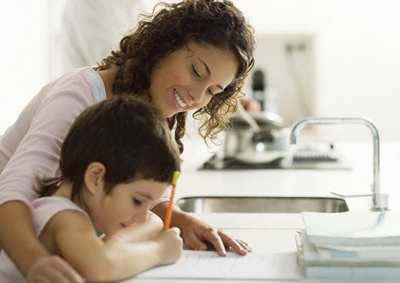 Когда не следует хвалить? Хвалить ребёнка за то, что ему даётся легко, за то, что ему дано самой природой, очень   вредно!
Похвала не за труд, не за усилия, а за наличие способностей, не даёт ребёнку ничего, что действительно было бы необходимо для его развития. Повторение похвалы без необходимости действует как наркотик: ребёнок к ней привыкает и всегда ждёт её. Он проникается чувством своего превосходства над другими, если не приучен к труду, реализующему его способности. Он может не состояться как личность: эгоцентризм полностью замкнёт его на себе, он весь уйдёт в ожидание восхищения и похвал. А их прекращение вызовет хронический дискомфорт, из которого рождаются зависть, мелочная обидчивость, ревность к чужому успеху, подозрительность и прочие тягостные атрибуты эгоцентризма несостоявшегося «гения».
* Крайне вредно хвалить того, кому что-то даётся легко, ставя его в пример тем, кому это же даётся трудно вопреки усилиям. Ругая одного и хваля другого, навязывая его как пример первому, их противопоставляют друг другу. Сам факт несправедливой оценки усилия (замалчивание, игнорирование его) тяжело травмирует психику ребёнка. Это снижает побуждение к действию.

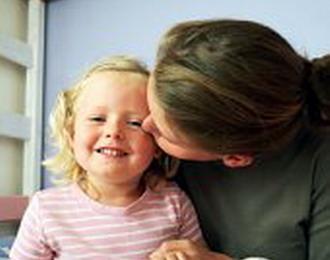 Противопоставление не может вызвать желание брать пример с того, кого несправедливо хвалят. Напротив, оно только отодвигает их друг от друга, угнетая одного и развращая другого. Противопоставление культивирует нездоровое соперничество, которое стимулирует вовсе не прилежание, а его тенденции. Противопоставлением можно вызвать негативизм – отказ от тех видов деятельности, которые не гарантируют успеха. 
* Вредно хвалить слишком часто, без всякой необходимости и неискренне. Это обесценивает похвалу и приучает к дешевому успеху.
* Важно хвалить конкретный поступок ребёнка, то, что он сделал, чего добился, а не его личность в целом. Иначе, можно сформировать у него слишком большое самомнение и необъективно завышенную самооценку, ожидания. Если в дальнейшей жизни ребёнок столкнётся с тем, что окружающие люди ценят его не так высоко, как он сам о себе мнит, то это может привести к неврозу.
   Психологи считают, что оценка ребёнком своей личности складывается из двух моментов: из того, что взрослые говорят детям, и из того, что ребёнок сам, на основании наших слов, заключает о себе.
Дошкольное детство – время, когда позитивные оценки личности в целом педагогически оправданны.